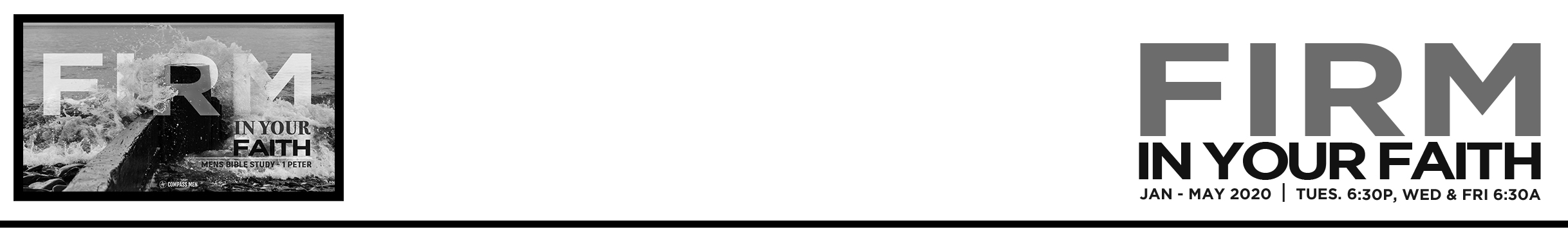 ______________________________________________________________________________________________________________________________________________________Application Questions:Read 1 Peter 1:5. What are some times in your life when you feel that it’s been God’s power preserving your faith in the midst of trying circumstances?Read 2 Corinthians 11:22-30. What from our passage in 1 Peter might have allowed Paul to endure these things and maintain the mindset that he does in this passage and Romans 8:18?What are some ways to use this passage from 1 Peter to encourage a brother going through a trial without coming across as cliché or uncaring?